Publicado en  el 06/07/2015 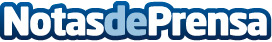 Indra rediseña los procesos de reserva y compra de billetes de la aerolínea polaca LOTIndra y LOT Polish Airlines, la aerolínea pública de Polonia, han firmado un contrato para el rediseño de los procesos de reserva y compra de billetes a través de la web (Internet Booking Engine) de la compañía aérea. Indra llevará a cabo una primera fase de implantación, con una duración de siete meses, y una segunda de mantenimiento, de cinco años, por un importe  total de 1,7 millones de euros.Datos de contacto:IndraNota de prensa publicada en: https://www.notasdeprensa.es/indra-redisena-los-procesos-de-reserva-y_1 Categorias: E-Commerce http://www.notasdeprensa.es